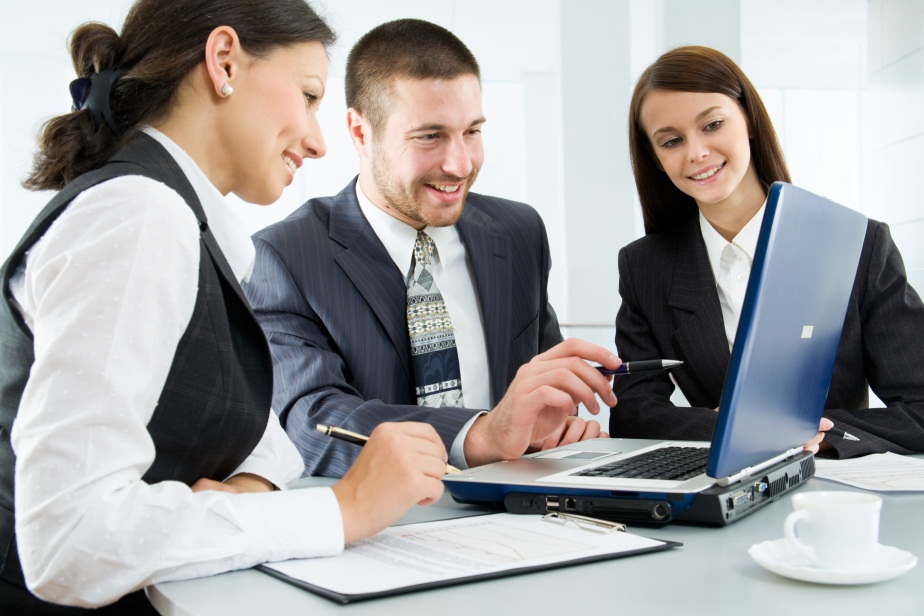 HR Central Log in Page:Access the HR Central Log in page using the link:https://hcm2preview.sapsf.eu/loginThe Log In page is displayed. Enter your credentials in the following fields and click the Log in button to log into the system:Company ID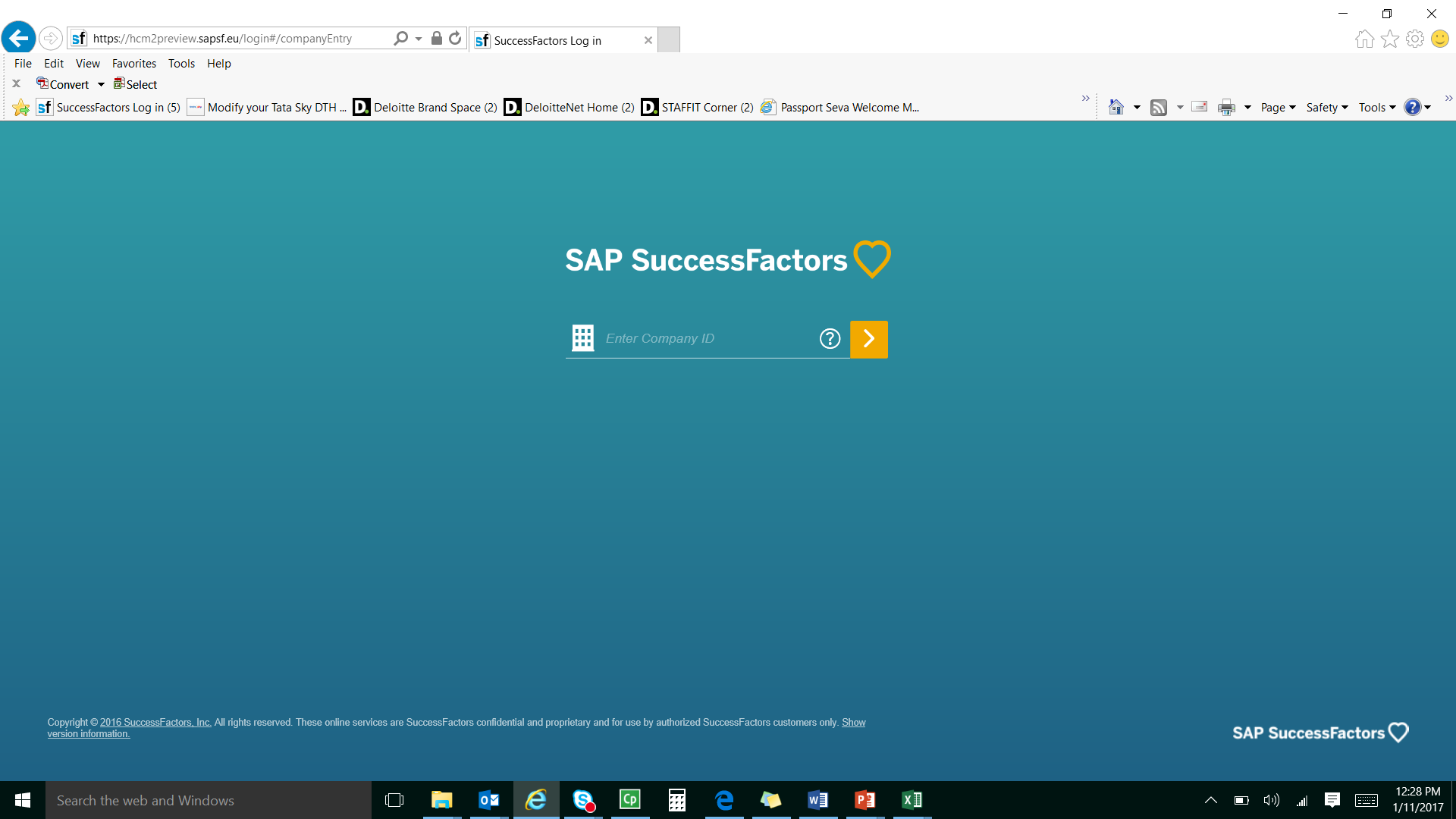 Username and PasswordSelect a Language of your ChoiceNavigate to your name to access the drop down. Click Options.lick Change Language.iPay RegistrationBackground: iPay allows employees to view and print pay stubs. You can also access your W-2 tax statements. In some cases, historical pay information may be visibile in the iPay web portal.NameDetailsName of TransactionCreate a New HireTriggerWhen a new employee has to be added to HR Central.StepDescriptionScreenshot1.Go to https://ipay.adp.com.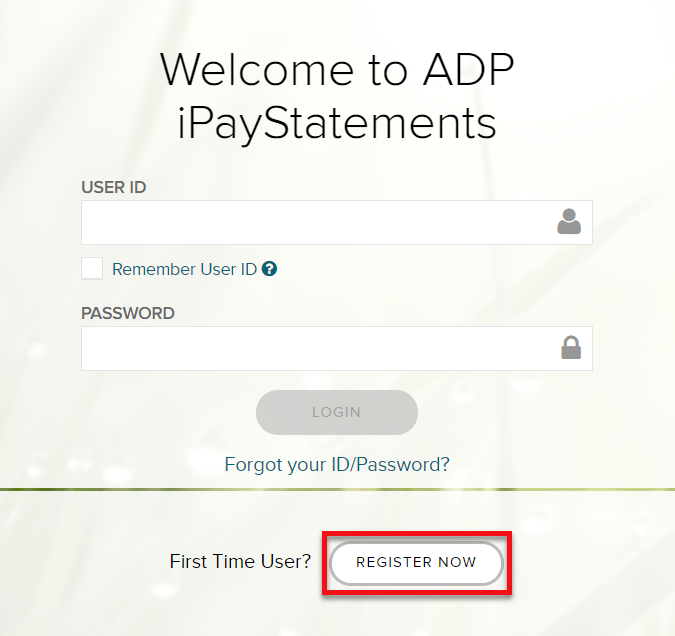 2.Click Register Now.3.Enter the Dover Registration code: doverint-online.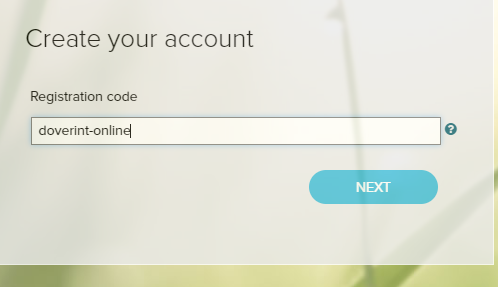 4.Click Next.5.Select Enter Information.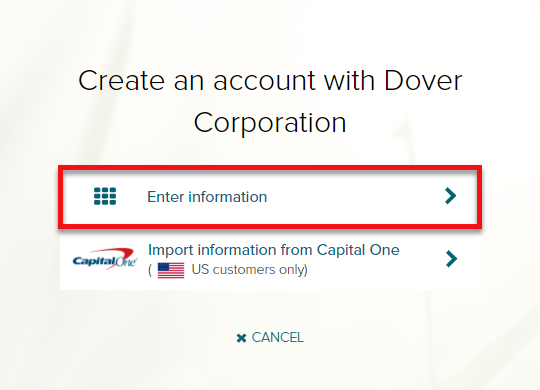 StepDescriptionScreenshot6.Enter your First Name, Last Name, SSN (without Hyphens) and DOB.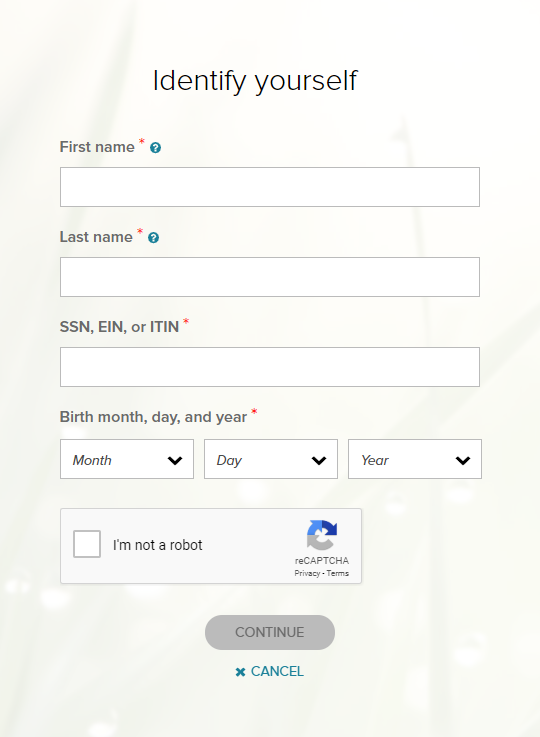 7.Select I’m not a robot.8.Click Continue.Note: If a prompt indicates your record was not found, contact your local HR administrator.9.Enter your Contact Information.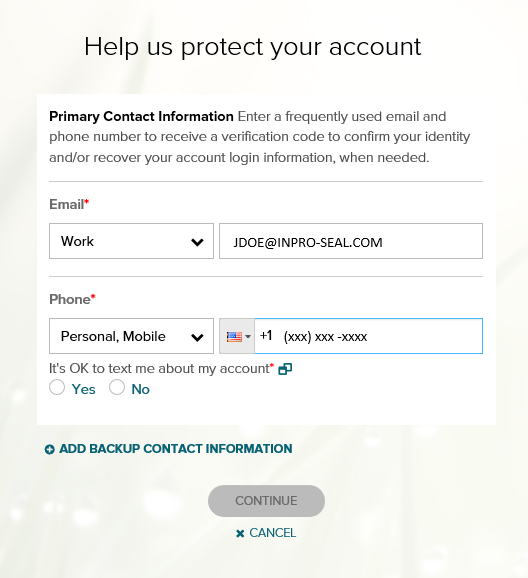 StepDescriptionScreenshot10.iPay will automatically assign you a User ID.Create a password.Save credentials for future use.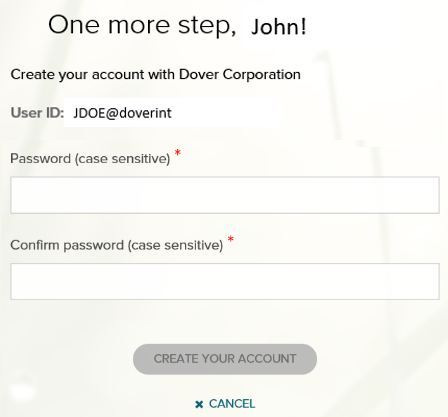 11.Select Create Your Account.12.Registration is complete.You can sign into iPay using the link below:https://ipay.adp.com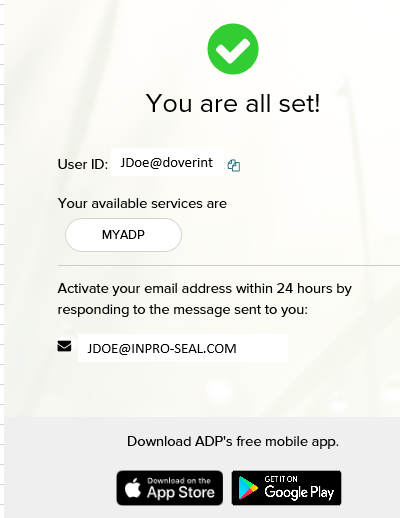 